ga             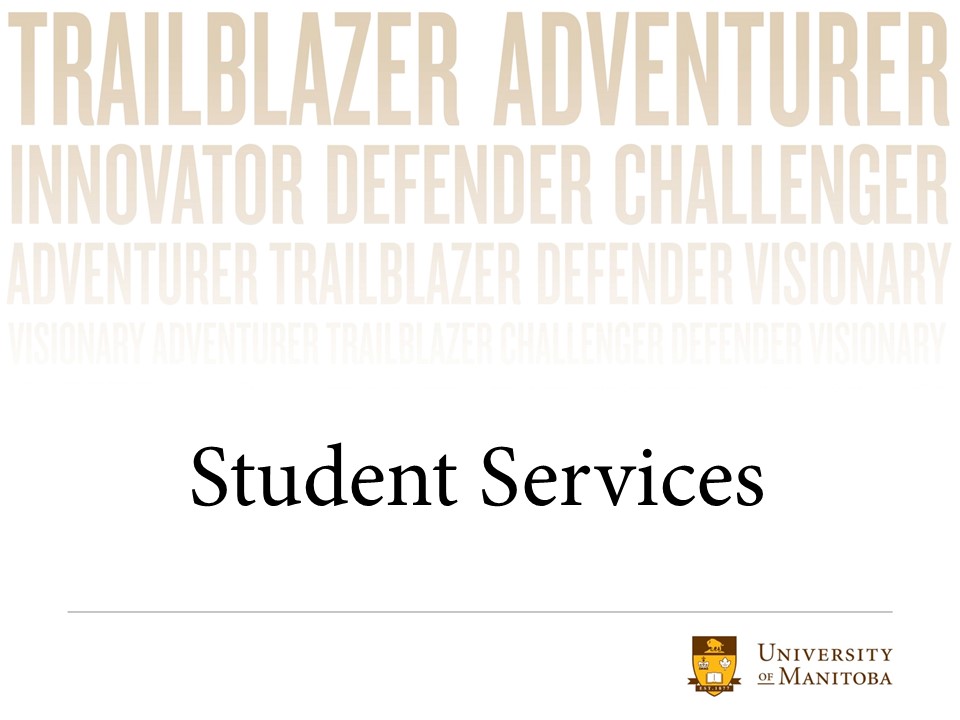 SyllabusCHEM 3590: Instrumental Analysis(Fall 2020)___________________________________________________________________COURSE DETAILSInstructor Contact InformationCourse DescriptionU of M Course Calendar DescriptionA course dealing with the theory and use of standard instruments used for chemical analyses. An introduction to the interpretation of data obtained from such analyses. This course is designed to follow a classical analytical chemistry course. May not be held with ENVR 3550. Prerequisite: CHEM 2470 (C).General Course DescriptionAnalytical chemistry is one of the classical specializations of chemistry with plenty of applications in industry and government labs. Nowadays, few analytical chemistry tasks rely on the traditional gravimetric or volumetric methods. Rather, sophisticated analytical instrumentation has taken their place with standard analytical chemistry labs relying heavily on gas chromatography (GC), high-performance liquid chromatography (HPLC), and mass spectrometry (MS). This course will deliver an overview of instrumental methods in analytical chemistry and familiarize you with the common elements throughout the different analytical techniques.During the first nine weeks we will cover the following five topics through online lectures and discussions:General Instrumental AnalysisSignal and noise, data acquisition, data handling and treatmentSpectroscopySpectroscopy methods, instrumentation, FTIR, Raman, UV/Vis, atomic spectroscopy, X-ray spectroscopiesSeparation techniquesGC, HPLC, hyphenated methods, instrumentation, applicationsElectrochemistryGeneral electrochemistry, potentiometric and voltammetric methods, amperometric methodsScatteringElastic scattering, X-ray and neutron diffraction, light scattering, electron microscopiesThe last weeks of the term will be focused on assignments. Assignment 1 will ask you to describe in detail a specialized instrumental analytical application. Assignment 2 will ask you to propose, develop, build and test an analytical instrument at home. Course GoalsStudents will develop a general understanding of spectroscopic, separation, elastic scattering and electrochemical techniques and will learn to apply this general knowledge in the description, discussion and selection of specialized techniques to address analysis objectives. In the lab component, students will learn new lab skills pertaining to the use of small analyte quantities and specific analytical equipment.Course Learning ObjectivesWithin the lecture section, by the end of this course, students will be able toDescribe signal to noise ratio and its effectCalculate, sketch and interpret relative concentrations (alpha plots) for a specified equilibrium and equilibrium constantsDescribe the general composition of a spectrometerDescribe the general composition of a diffractometerDescribe the general composition of a chromatography instrumentDescribe the general composition of an electrochemical setupDescribe the general composition of an electron microscopeDescribe the general composition of a mass spectrometerExplain the purpose of individual components in these instrumentsGive examples of individual components in these instrumentsSketch typical data outputs from these instrumentsApply the general knowledge about these instruments to effectively explain the functioning of specialized analytical techniquesDiscuss the physical principles behind absorption, emission and scattering of radiation in spectrometry and diffractometrySketch and explain a Jablonski diagramApply data acquisition and treatment tools for the analysis of instrumental dataApply Lambert-Beer’s law Apply Bragg’s equation Apply the Tafel equationApply the resolution equation for chromatographyRecommend appropriate instrumental analytical techniques to solve a given analytical problemTextbook, Readings, and Course MaterialsThe course is largely based on the text book Skoog, Holler, Crouch: Principles of Instrumental Analysis, 7th Ed., CengageAdditional online materials from the book can be accessed at http://www.tinyurl.com/skoogpia7Lecture materials and further sample literature are available on http://umlearn.caFor further reading: Skoog, West, Holler: Fundamentals of Analytical ChemistryGranger, Yochum, Granger, Sienerth: Instrumental AnalysisStudents may supplement these resources with library resources and open course materials, such as at https://ocw.mit.edu/, https://www.merlot.org/ and https://oli.cmu.edu/.Using Copyrighted MaterialPlease respect copyright. We will use copyrighted content in this course. I have ensured that the content I use is appropriately acknowledged and is copied in accordance with copyright laws and university guidelines. Copyrighted works, including those created by me, are made available for private study and research and must not be distributed in any format without permission. Do not upload copyrighted works to a learning management system (such as UM Learn), or any website, unless an exception to the Copyright Act applies or written permission has been confirmed. For more information, see the University’s Copyright Office website at http://umanitoba.ca/copyright/ or contact um_copyright@umanitoba.ca. Course TechnologyMuch of the course is delivered online and part of the course requires you to build and test an analytical instrument at home. For this purpose, it is crucial that you have reliable access to a computer. Relevant software is freely available to you as a student (MS Office) or through open access software (web browser, Adobe Reader, ImageJ, Octave). Students enrolled in the course must ensure they satisfy the following minimum technological requirements:A computing device where one can create and edit documents,An internet connection capable of streaming videos and downloading software, andAccess to a web-cam and microphone.Expectations: I Expect You ToWe are here to make sure that you will take the most out of this class. To this end, I expect you to:Watch all posted online lecturesAdhere strictly to submission deadlines (you loose 10% of your points if you are up to 1h late, 50% of your points if you are between 1h and 24h late, and all points if you are more than 24h late)Participate in discussions on UMlearnBe respectful and supportive of your peers - Respectful Work and Learning Environment PolicyBe respectful to all staff members that you encounter throughout the courseCheck UMlearn and the lab website regularly for updatesIn addition, I expect you to follow these policies around Class Communication and Academic Integrity. Class Communication: You are required to obtain and use your University of Manitoba email account for all communication between yourself and the university. All communication must comply with the Electronic Communication with Student Policy: http://umanitoba.ca/admin/governance/governing_documents/community/electronic_communication_with_students_policy.html. Professional Conduct:We recognize that these are unusual circumstances and some adjustments need to be made when working virtually. At the same time, we do want to remind you that University policies, such as the Respectful Work and Learning Environment policy, still apply, as do basic expectations around how students will engage with each other and all members of the University. This means that when participating in classes, online meetings, etc., students are expected to behave professionally, and follow the same basic norms as they would in person, such as being properly clothed, not being impaired, and participating respectfully. Essentially, if you wouldn’t do it in an in-person class, don’t do it in a virtual setting.Please familiarize yourself with the UM Respectful Work and Learning Environment (RWLE)  http://umanitoba.ca/admin/governance/media/Respectful_Work_and_Learning_Environment_RWLE_Policy_-_2016_09_01.pdfSection 2.5(c) of the Student Non-Academic Misconduct and Concerning Behaviour Procedure describes types of inappropriate or disruptive behaviour (https://umanitoba.ca/admin/governance/media/Student_Non-Academic_Misconduct_and_Concerning_Behaviour_Procedure_-_2018_09_01.pdf).Academic Integrity: Academic integrity is taking responsibility for and being honest with your work and respecting the work of others. Since you are a member of the university community, we want you to learn what that responsibility and honesty entails and how we respect the work of others.The Faculty of Science continues to uphold high standards of academic integrity.  We know that our students support us in this endeavour and we count on each and every one of you to do your part.  Same academic standards apply online, remote learning, and in class education. We expect all students to strictly adhere to instructions from their professors regarding what resources can and cannot be used during exams, to follow all rules professors decide to set.To aid professors in ensuring that all forms of assessments have been administered fairly, the University will be electronically monitoring tests, quizzes and examinations, included, but not limited to overseeing chat-rooms, relevant predatory web-sites and, in so doing, we will analyze scholastic evidence of individual exams.E-monitoring tools will include one of the following: Respondus Lockdown Browser & Respondus Monitor; WebEx; Zoom or Microsoft Teams. For students, in exceptional circumstances, who cannot participate in an e-proctored exam, in-person written or oral exams may be administered. The University of Manitoba adheres to the Provincial health and safety recommendations and those will be strictly followed if an in-person examination is administered.Please carefully review information with regards to academic integrity: be aware; be proactive; be smart and be honest.Academic Integrity Message from Associate Dean Krystyna Koczanski : https://youtu.be/Ok-lilm4SeEUM Respondus Student Guide https://universityofmanitoba.desire2learn.com/d2l/le/content/6606/viewContent/1463719/ViewThe Student Discipline By-Law may be accessed at:http://umanitoba.ca/admin/governance/media/Student_Discipline_Bylaw_-_2009_01_01.pdfThe list of suggested minimum penalties assessed by the Faculty of Science for acts of academicdishonesty is available on the Faculty of Science webpage:Faculty of Science – Suggested Minimum Penalties for Acts of Academic Dishonesty All Faculty members (and their teaching assistants) have been instructed to be vigilant andreport every incident of academic dishonesty to the Head of the Department.https://universityofmanitoba.desire2learn.com/d2l/le/content/6606/viewContent/1463719/ViewStudent Accessibility Services: The University of Manitoba is committed to providing an accessible academic community. Students Accessibility Services (SAS) offers academic accommodation supports and services such as note-taking, interpreting, assistive technology and exam accommodations.  Students who have, or think they may have, a disability (e.g. mental illness, learning, medical, hearing, injury-related, visual) are invited to contact SAS to arrange a confidential consultation. Student Accessibility Services http://umanitoba.ca/student/saa/accessibility/
520 University Centre
Phone: (204) 474-7423
Email: Student_accessibility@umanitoba.caExpectations: You Can Expect Me ToIn supporting your learning, I will endeavour to:Be available for discussions and questions during scheduled lecture timesReturn quizzes within one weekBe receptive to respectful suggestions for changes in the course deliveryMake lecture notes available together with online lecture recordingsIncorporate teaching strategies that allow all students to learn effectively___________________________________________________________________CLASS SCHEDULE AND COURSE EVALUATION I’m providing a schedule below as an estimate of course progress through this term. This schedule is subject to change at the discretion of the instructor.Assessments and Assignment DeadlinesYour progress in this course will be assessed through two quizzes, two assignments and the lab program. There will be no final exam. Quizzes:Will be held on Friday Oct. 9 and Friday Nov. 6 during regular class time (10:30am – 11:20am)Will be held online on UM LearnWill be 45 minutes in length eachWill cover cumulative lecture materials up to the date of the quizAssignment 1:Requires you to submit a written description of a specialized instrumental analytical applicationNeeds to be based on peer-reviewed scientific literatureSample literature will be made available on UM LearnStudents have the choice between one of these application samples or their own choice from literatureProposals of the topic need to be submitted until 5pm central time, Friday, October 30Proposals for assignment 1 will not undergo formal assessment, but a proposal submission is mandatory to determine an appropriate topic for this assignmentStudents have the opportunity to obtain feedback on the assignment structure before final submissionFinal submission is required until 5pm central time, Friday, December 4A rubric with detailed information on how this assignment will be assessed will be made available on UM LearnAssignment 2:Requires you to propose, design, build and test a simple analytical instrument at homeYou can work in a group of up to four students in the instrument conception, but each student needs to build and test their own instrument and submit their own workAdditional documents with ideas and tips and further reading will be available on UM LearnRubrics for the assessment of each submission of the assignment will be posted on UM LearnProposals are due by 5pm central time, Friday, October 16Scientific posters are due by 10am central time, Monday, November 16Posters will be discussed during lecture time in the weeks of November 16 and 23Final report submission is due by 5pm central time, Friday, December 11Missed assessmentsStudents who are unable to meet a course requirement due to medical circumstances are currently not required to submit medical notes. However, students are required to contact their instructor or academic advisor by email to inform of the missed work and to make arrangements for extensions, deferrals, or make-up assignments. Please follow these guidelines if you are unable to meet an academic requirement for your courses:Contact your instructor for term work such as a class, quiz, midterm/test, assignment, lab;Contact an advisor in your faculty/college/school of registration for a missed final exam (scheduled in the final examination period);Inform your instructor/advisor as soon as possible do not delay. Note for final exams, students must contact within 48 hours of the date of the final exam; andEmail your instructor/advisor from a U of M email address, and include your full name, student number, course number, and academic work that was missed.If you are unable to attend a quiz for medical or compassionate reasons, a make-up quiz will be arranged in its place that may be held orally. If you are unable to submit a course assignment before the due date for medical or compassionate reasons, a postponed submission date can be negotiated.Labs All relevant lab information is available on the lab website https://home.cc.umanitoba.ca/~wardat/lab%203590%202020.html or can be requested from Dr. Tom Ward (Tom.Ward@umanitoba.ca).GradingYour final grade will be determined according to the following weighting:Lab Program: 30%	
Quizzes: 20%	
Assignment 1: 20%	
Assignment 2: 30% (proposal: 5%, Poster: 10%, final report: 15%)Grading will follow the scheme below:Voluntary Withdrawal Voluntary Withdrawal: Students have the opportunity to voluntarily withdraw (VW) from a class on or before November 23, 2020.  By then, you will have received feedback so you can assess your progress. If you are not likely to pass the course, or achieve your desired grade, you should consider a VW. You may contact the instructor of the course to review your progress in more detail, or you may discuss the VW option with a Faculty academic advisor. Students enrolled in the course after the VW deadline will be assigned a final grade. http://umanitoba.ca/u1/know_yourself/573.htmlAuthorized Withdrawal: At times medical or compassionate circumstances arise that prevent a student from performing as they would under normal circumstances. If you are in this position you should contact a Faculty academic advisor to discuss your options. Be prepared to provide documentation supporting your situation.http://www.umanitoba.ca/student/resource/student_advocacy/authorized-withdrawal/index.htmlLimited Access Policy: At present, Limited Access does not apply to students who have previously been subject to this restriction for three consecutive terms. Students will be able to register to repeat a course (or equivalent) during their initial registration time.__________________________________________________________________UNIVERSITY SUPPORT OFFICES & POLICIES Ways to stay engaged!Your university experience is not only about learning course content but also about connecting with others and establishing a network during your time here.  Don’t let this opportunity slip away - reach out to your professors, instructors, teaching assistants as well as classmates.  These connections will be helpful for your future endeavors.Even though much of this term’s academic experience is remote, there are ways for you to connect with others in our community.  Here are some suggestions:For academic Resources , please explore: https://www.sci.umanitoba.ca/students/undergraduate-students/academic-resources/getting-help-with-courses/To get involved with the Faculty of Science Students’ Community, connect with Science Student Association as well as various discipline-specific groups.  https://www.sci.umanitoba.ca/students/undergraduate-students/student-life-and-resources/student-council-associations-and-groups/There are so many great opportunities available for research in the Faculty of Science. Gain first-hand experience in our labs as a summer research assistant. https://www.sci.umanitoba.ca/students/undergraduate-students/current-students/undergraduate-research-opportunities/Student academic support is available on campus:Writing and Learning SupportThe Academic Learning Centre (ALC) offers services that may be helpful to you throughout your academic program. Through the ALC, you can meet with a learning specialist to discuss concerns such as time management, learning strategies, and test-taking strategies. The ALC also offers peer supported study groups called Supplemental Instruction (SI) for certain courses that students have typically found difficult. In these study groups, students have opportunities to ask questions, compare notes, discuss content, solve practice problems, and develop new study strategies in a group-learning format. You can also meet one-to-one with a writing tutor who can give you feedback at any stage of the writing process, whether you are just beginning to work on a written assignment or already have a draft. If you are interested in meeting with a writing tutor, reserve your appointment two to three days in advance of the time you would like to meet. Also, plan to meet with a writing tutor a few days before your paper is due so that you have time to work with the tutor’s feedback.These Academic Learning Centre services are free for U of M students. For more information, please visit the Academic Learning Centre website at: http://umanitoba.ca/student/academiclearning/You can also contact the Academic Learning Centre by calling 204-480-1481 or by visiting 205 Tier Building.University of Manitoba Libraries (UML)
As the primary contact for all research needs, your liaison librarian can play a vital role when completing academic papers and assignments.  Liaisons can answer questions about managing citations, or locating appropriate resources, and will address any other concerns you may have, regarding the research process.  Liaisons can be contacted by email or phone, and are also available to meet with you in-person.  A complete list of liaison librarians can be found by subject: http://bit.ly/WcEbA1 or name: http://bit.ly/1tJ0bB4. When working remotely, students can also receive help online, via the Ask-a-Librarian chat found on the Libraries’ homepage: www.umanitoba.ca/libraries.   Student well-being support is available on campus:For 24/7 mental health support, contact the Mobile Crisis Service at 204-940-1781.Student Counselling CentreContact SCC if you are concerned about any aspect of your mental health, including anxiety, stress, or depression, or for help with relationships or other life concerns. SCC offers crisis services as well as individual, couple, and group counselling. Student Counselling Centre: http://umanitoba.ca/student/counselling/index.html474 University Centre or S207 Medical Services(204) 474-8592 Student Support Case ManagementContact the Student Support Case Management team if you are concerned about yourself or another student and don’t know where to turn. SSCM helps connect students with on and off campus resources, provides safety planning, and offers other supports, including consultation, educational workshops, and referral to the STATIS threat assessment team.Student Support Intake Assistant http://umanitoba.ca/student/case-manager/index.html520 University Centre(204) 474-7423University Health ServiceContact UHS for any medical concerns, including mental health problems. UHS offers a full range of medical services to students, including psychiatric consultation. University Health Service http://umanitoba.ca/student/health/104 University Centre, Fort Garry Campus(204) 474-8411 (Business hours or after hours/urgent calls)Health and WellnessContact our Health and Wellness Educator if you are interested in information on a broad range of health topics, including physical and mental health concerns, alcohol and substance use harms, and sexual assault.Health and Wellness Educator http://umanitoba.ca/student/health-wellness/welcome.htmlKatie.Kutryk@umanitoba.ca469 University Centre(204) 295-9032 Live Well @ UofMFor comprehensive information about the full range of health and wellness resources available on campus, visit the Live Well @ UofM site:http://umanitoba.ca/student/livewell/index.htmlStudents may consult further University and Unit policies, procedures, and supplemental information on-line: Your rights and responsibilitiesAs a student of the University of Manitoba you have rights and responsibilities. It is important for you to know what you can expect from the University as a student and to understand what the University expects from you.  Become familiar with the policies and procedures of the University and the regulations that are specific to your faculty, college or school.The Academic Calendar http://umanitoba.ca/student/records/academiccalendar.html is one important source of information. View the sections University Policies and Procedures and General Academic Regulations. While all of the information contained in these two sections is important, the following information is highlighted:If you have questions about your grades, talk to your instructor. There is a process for term work and final grade appeals. Note that you have the right to access your final examination scripts. See the Registrar’s Office website for more information including appeal deadline dates and the appeal form http://umanitoba.ca/registrar/You are expected to view the General Academic Regulation section within the Academic Calendar and specifically read the Academic Integrity regulation. Consult the course syllabus or ask your instructor for additional information about demonstrating academic integrity in your academic work. Visit the Academic Integrity Site for tools and support http://umanitoba.ca/academicintegrity/ View the Student Academic Misconduct procedure for more information.The University is committed to a respectful work and learning environment. You have the right to be treated with respect and you are expected conduct yourself in an appropriate respectful manner. Policies governing behavior include the:Respectful Work and Learning Environmenthttp://umanitoba.ca/admin/governance/governing_documents/community/230.html Student Discipline http://umanitoba.ca/admin/governance/governing_documents/students/student_discipline.html and, Violent or Threatening Behaviour http://umanitoba.ca/admin/governance/governing_documents/community/669.htmlIf you experience Sexual Assault or know a member of the University community who has, it is important to know there is a policy that provides information about the supports available to those who disclose and outlines a process for reporting. The Sexual Assault policy may be found at: http://umanitoba.ca/admin/governance/governing_documents/community/230.html More information and resources can be found by reviewing the Sexual Assault site http://umanitoba.ca/student/sexual-assault/For information about rights and responsibilities regarding Intellectual Property view the policy http://umanitoba.ca/admin/governance/media/Intellectual_Property_Policy_-_2013_10_01.pdfFor information on regulations that are specific to your academic program, read the section in the Academic Calendar and on the respective faculty/college/school web site http://umanitoba.ca/faculties/Contact an Academic Advisor within our faculty/college or school for questions about your academic program and regulations http://umanitoba.ca/academic-advisors/Student AdvocacyContact Student Advocacy if you want to know more about your rights and responsibilities as a student, have questions about policies and procedures, and/or want support in dealing with academic or discipline concerns. http://umanitoba.ca/student/advocacy/520 University Centre 204 474 7423student_advocacy@umanitoba.caCourse Title & Number:CHEM 3590: Instrumental AnalysisNumber of Credit Hours:3.0Class Times & Days of Week: Lectures: available online, released once per week on MondaysClass discussions, etc: MWF 10:30am – 11:20amLabs: M/T/W/R 2:30-5:25pmLocation for classes/labs/tutorials: Lectures: online onlyLabs: Parker 318Pre-Requisites:CHEM 2470 (C)Instructor Name:Lectures: Dr. Christian KussLab Instructor: Dr. Tom WardOffice Location:Christian Kuss: Parker 520 ETom Ward: Parker 318Office Hours or Availability:I’m always happy to discuss with students and answer questions. Office hours are held online through my personal webex room:https://umlearn2.webex.com/meet/christian.kussOffice Phone No.204-480-1823Email:christian.kuss@umanitoba.caYou are welcome to send me an email with any questions about the course and materials. I will endeavour to answer student requests within 2 working days.WeekOnline materialLecture time1 (Sept 7)General course informationWebex meeting for introductions and explanations2 (Sept 14)General Instrumental Analysis – lecturesWebex office hours, discussions, exercises3 (Sept 21)Spectroscopies – lecturesWebex office hours, discussions, exercises4 (Sept 28)Chromatographies – lecturesWebex office hours, discussions, exercises5 (Oct 5)Electrochemistry – lecturesWebex office hours, discussions, exercises, Quiz 16 (Oct 12)Diffraction and electron microscopy – lectures Webex office hours, discussions, exercises7 (Oct 19)Mass spectrometry – lectures Webex office hours, discussions, exercises8 (Oct 26)Data treatment – lecturesWebex office hours, discussions, exercises9 (Nov 2)Application examples – lecturesWebex office hours, discussions, exercises, Quiz 210 (Nov 9)Fall term breakFall term break11 (Nov 16)-Discussions of posters12 (Nov 23)-Discussions of posters13 (Nov 30)-Webex office hours14 (Dec 7)-Webex office hoursLetter GradePercentage out of 100Final Grade PointA+95-1004.5A86-944.0B+80-853.5B72-793.0C+65-712.5C60-642.0D50-591.0FLess than 500